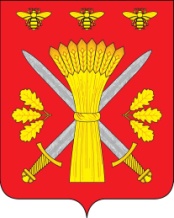 РОССИЙСКАЯ ФЕДЕРАЦИЯОРЛОВСКАЯ ОБЛАСТЬАДМИНИСТРАЦИЯ ТРОСНЯНСКОГО РАЙОНА303450 Орловская обл., с.Тросна, ул. Ленина, д.4                           тел. 21-5-59, факс 21-5-59E-mail:  trosnr-adm@adm.orel.ru                                                   URL: ttp://www.adm-trosna.ruПОСТАНОВЛЕНИЕОт  30 мая    2022 года                                                                                       №  142               с. ТроснаОб утверждении технического задания на разработку инвестиционной программы «Приведение качества питьевой воды д. Сомово Троснянского сельского поселения, д. Нижнее Муханово Жерновецкого сельского поселения, с. Тросна ул. Набережная  Троснянского сельского поселения, с. Тросна ул. Школьная  Троснянского сельского поселения Троснянского района Орловской области в соответствии с установленными требованиями на 2022-2028 годы»В соответствии с Федеральным законом от 07.12.2011 года № 416 –ФЗ « О водоснабжении и водоотведении», Федеральным законом от 30.03.1999 года № 52 – ФЗ «О санитарно – эпидемиологическом благополучии населения», постановлением Правительства Российской Федерации от 29.07.2013 года № 641 «Об инвестиционных и производственных программах организаций, осуществляющих деятельность в сфере водоснабжения и водоотведения», СанПин 2.1.3685-21 «Гигиенические нормативы и требования к обеспечению безопасности и (или) безвредности для человека факторов среды обитания», администрации Троснянского района Орловской области ПОСТАНОВЛЯЕТ:1. Утвердить техническое задание на разработку инвестиционной программы «Приведение качества питьевой воды в д. Сомово Троснянского сельского поселения,  д. Нижнее Муханово Жерновецкого сельского поселения, с. Тросна ул. Набережная  Троснянского сельского поселения, с. Тросна ул. Школьная  Троснянского сельского поселения Троснянского района Орловской области в соответствии с установленными требованиями на 2022-2028 годы».2. Настоящее постановление подлежит обнародованию и размещению на официальном сайте администрации Троснянского района Орловской области по адресу: www.adm-trosna.ru в информационно-телекоммуникационной сети «Интерне».3. Контроль за исполнением настоящего постановления возложить на заместителя Главы администрации по производственно-коммерческой деятельности, начальника отдела архитектуры, строительства и ЖКХ Троснянского района Волкову Н.Н. И.о. Главы района                                                     А.В. Левковский